Fulfen Primary School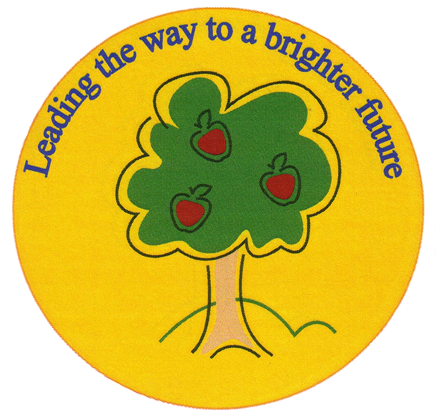 Rugeley RoadBURNTWOODStaffordshireWS7 9BJTelephone:  01543 226070E-mail: Office@fulfen.staffs.sch.ukHeadteacher: Miss Jane Davies  16th March 2020Dear Parents/Carers
 
As you are aware, there is much speculation in the news about the potential closure of schools in order to delay the spread of Coronavirus.  At the moment there is no indication of imminent closure, but in the event that the Government decides to close schools, we will be able to send home some suggested activities for your child. We will also continue to communicate with you using texts and emails.  Could you please ensure that the we have your most up-to-date contact information.  We will also put messages on the school website: www.fulfen.staffs.sch.uk.

Once again, we hope that these procedures will not be necessary, but feel that it is better to be pro-active and put plans in place to alleviate concerns about your child missing their education.  In the meantime, I will endeavour to keep you informed with regard to the latest Government advice.
 
Yours sincerely
 
 
Miss Jane Davies 
